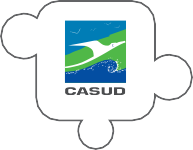 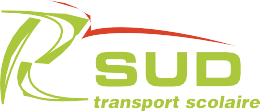 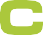 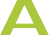 Communauté  d’Agglomération  du SudEntre-Deux  Saint-Joseph   Saint-Philippe  Le TamponRÈGLEMENT INTERCOMMUNAL DES TRANSPORTS SCOLAIRES– CONDITIONS GENERALESArticle 1 : Définition des circuitsLes circuits sont organisés pour permettre aux jeunes de fréquenter l’établissement scolaire le plus proche de leur domicile, correspondant à la Carte Scolaire. Dans le cas d’un établissement privé, celui-ci ne pourra être desservi que s’il est agréé. Les transports scolaires pour les élèves domiciliés sur le territoire de la CASUD sont payants sur les circuits spéciaux mis en œuvre.Article 2 : Conditions techniquesLe transport scolaire est un service que la Communauté d’Agglomération du Sud met en place au moyen de transports en commun à l’exclusion de transports individuels, à destination des élèves résident sur le territoire communautaire et fréquentant des établissements publics ou privés reconnus par l’Éducation Nationale.Certaines configurations géographiques exceptionnelles peuvent rendre difficile voire impossible la mise en place d’un tel service. Dans ce cas, il sera prévu une indemnisation des familles concernées sur la base d’un forfait kilométrique dans les conditions de l’article 9 ci-après.La Communauté d’Agglomération du Sud est compétente pour déterminer les modalités d’organisation du service public de transport scolaire et se réserve la possibilité de modifier les circuits.Article 3 : HorairesLes services sont mis en place en fonction des horaires officiels des établissements. Dans certains cas, des services pourront être organisés pour un groupe d’élèves ayant un horaire plus restreint, à condition que l’organisation des circuits le permette.Article 4 : Participation financières famillesLa participation financière est adaptée aux revenus de lafamille (Quotient Familial) permettant l’accès au service.Le règlement du titre se fait lors de l’inscription et porte sur l’année en cours.L’abonnement est souscrit pour l’année scolaire.Le quotient familial ne pourra être révisé en cours d’année scolaire– CONDITIONS D’ATTRIBUTION DE LA CARTE DE TRANSPORT SCOLAIREArticle 5 : BénéficiairesPeuvent bénéficier du transport scolaire les élèves externes ou demi-pensionnaires fréquentant un établissement scolaire de la maternelle au BTS. Les élèves des classes relais bénéficient aussi du transport scolaire.Pour bénéficier du service de transport scolaire, lesconditions suivantes doivent être respectées :le dépôt d’un dossier complet en agence commerciale,la validation technique de la demande,le règlement du titre.Article 6 : Conditions de distanceLa distance entre le domicile et l’établissement scolaire fréquenté doit être supérieur à 1,7 kilomètre. Les distances seront appréciées sur le trajet le plus court, sûr et praticable en toute saison.Ces conditions ne s’appliquent pas dans le cas où le trajet présente un danger particulier mis en évidence par l’autorité compétente (S.P.L, Régie Intercommunale…)Le transport spécialisé des élèves reconnus handicapés par la Commission Départementale d’Education Spéciale n’est pas soumis à des critères de distance.Article 7 : Conditions liées à l’établissement scolaire L’élève est entièrement libre du choix du statut (public ou privé) de l’établissement fréquenté. Mais une fois ce choixeffectué, les règles suivantes doivent être respectées pourpouvoir bénéficier du transport scolaire.Enseignement maternel et primaire : l’élève doit fréquenter l’école maternelle ou primaire le plus proche de son domicile.Enseignement de premier cycle du second degré (Collège) : l’élève doit être scolarisé au collège de son secteur sauf dérogations accordées par l’Inspection de l’Académie pour les orientations consécutives au choix de la première langue, d’options facultatives ou d’options technologiques.Enseignement du deuxième cycle du second degré (lycées et lycées d’enseignement professionnel) : l’élève doit fréquenter le lycée le plus proche de son domicile, les dérogations accordées par l’Inspection de l’Académie définies au paragraphe précédent sont également applicables.Article 8 : DérogationsLors de l’instruction des dossiers, ceux émanant de demandeurs en dérogation par rapport aux dispositions des articles 6 et 7 seront refusés.Les familles des élèves concernées par ce refus auront la possibilité de présenter une demande de recours gracieux auprès de Monsieur le Président de la CASUD.La CASUD étudiera les demandes de recours dans le cadre des moyens existants.Les régimes dérogatoires :*Élèves ayant obtenu une inscription dans un établissement extérieur à la sectorisation de leur lieu d’habitation (primaires, collèges)Les élèves ayant obtenu une inscription dans un établissement (primaire ou  collège)  à  l’extérieur  de  de la sectorisation relative à leur lieu d’habitation pourront être acceptés sur les transports scolaires de la CASUD à condition que le circuit existe et dans la limite des places disponibles.Dans ce cas l’inscription est annuelle et la démarche est à renouveler l’année suivante.Le tarif applicable aux élèves ainsi admis par dérogation, est celui du régime général en vigueur.*Élèves inscrits en classe de SEGPALes élèves inscrits en classe de SEGPA sont considérés comme prioritaires à l’accès d’un transport scolaire. Ils sont donc soumis aux mêmes modalités d’inscription que les élèves du régime général. La CASUD veillera dans la mesure du possible à répondre aux demandes d’inscriptions et à la mise en œuvre de moyens appropriés.Ces élèves sont soumis au même régime disciplinaire que les autres élèves et sont susceptibles d’être exclus en cas de problème de comportement grave dans les conditions prévues au règlement des transports scolaires de la CASUD.*Élèves gardés en alternance chez parents séparés (deux circuits pour un élève)Les demandes nécessitant l’immobilisation de places pour un même élève sur deux véhicules différents nécessiteront une double inscription indiquant l’adresse principale et l’adresse secondaire de l’élève. L’inscription donnera lieu à la délivrance d’une carte de transport scolaire pour l’adresse principale et à la délivrance d’une autorisation pour l’adresse secondaire. Un seul paiement sera demandé aux familles.*Élèves handicapésIl est précisé que l’orientation des enfants handicapés relève de la Maison Départementale des Personnes Handicapés (MDPH). La commission définit en fonction du taux et de la nature du handicap les besoins de prises en charge en matière de transport.Le Conseil Départemental assure actuellement le transport des enfants présentant un taux de handicap de plus de 50%, soit par conventionnement avec des taxiteurs ou avec le GIHP.Les élèves handicapés légers pouvant se mouvoir sans grosses difficultés et sans risque de perturbations, scolarisés dans un établissement d’enseignement classique, sont prisen charge normalement sur les bus de transport scolaire de la CASUD au même titre que tout autre élève du régime général.*Élèves extérieurs à la CASUD scolarisés sur le territoireDans le cas de nécessité de correspondance entre véhicules d’EPCI différentes, des accords doivent être passés entre les collectivités. Le conventionnement permettra de justifier la présence de tels élèves dans les bus scolaires de chaque réseau.Des titres de transport seront délivrés par la CASUD pour circuler sur son réseau. Les conventions préciseront au cas par cas les modalités de paiement (par l’ EPCI, par l’élève, gratuité en cas de réciprocité,...)*Élèves inscrits dans un établissement privé particulierLa CASUD se réserve la possibilité d’ouvrir des lignes    de transports scolaires spécifiquement à des groupes d’élèves inscrits dans des établissements de son territoire de la CASUD du fait qu’ils n’ont pas la possibilité de s’inscrire ailleurs, faute de formations adaptées. S’agissant d’établissement en dehors du territoire de la CASUD , ce point sera également traité dans le cadre d’une convention qui interviendrait avec le Conseil Régional pour le transport hors territoire de la CASUD;Article 9 : L’indemnisation des famillesUne indemnisation des familles concernées est  prévue sur la base d’un forfait unique par élève et par an (année scolaire).Article 10 : Conditions liées à l’organisation des servicesLes élèves externes ou demi-pensionnaires emprunteront les services de transport spéciaux ou réguliers mis à leur disposition pour un aller et retour par jour sur le trajet« domicile – établissement scolaire ».Les élèves internes seront transportés vers leurs établissements le lundi matin selon le cas, pour un retour en fin de semaine.Il sera exigé pour les élèves internes qu’une famille d’accueil proche de l’établissement soit désignée expressément pour recevoir l’élève lorsque les transports scolaires sont rendus impraticables (cyclone, fortes pluies, radiers submergés, éboulements, arrêtés de circulation, …).– LES DEMANDES DE CARTES DE TRANSPORT SCOLAIREArticle 11 : L’établissement de la demande de carte de transport scolaireLa demande de carte peut se faire soit : En agence commerciale :Il est nécessaire de remplir le formulaire papier soigneusement en lettres capitales et de préciser notamment :la commune de résidence de l’élève et son adresse précise, le numéro de la carte précédente s’il y a lieutous les renseignements permettant de localiser le point de montée,le visa du chef d’établissement attestant de la classe fréquentée.Pièces à joindre :une photo d’identité au verso de laquelle figurerontles noms, prénoms et date de naissance de l’élève,toute pièce réclamée par les services permettant de faciliter l’instruction des dossiers.En ligne sur le site internet www.casud.reIl est à noter que tout dossier incomplet ne pourra pas être traité.Règlement Intercommunal du Transport Scolaire du Conseil Communautaire du 3 mai 2021Article 12 : Remise de la demandeSelon le calendrier fixé chaque année, la demande de carte doit être impérativement déposée sur les sites indiqués à l’article 13 ou en ligne via le site internet de la CASUD www. casud.reArticle 13 bisLa carte ne sera délivrée aux familles et aux guichets de la CASUD sur les sites prévus à cet effet selon le calendrier fixé ou par voie postale si la demande a été effectué en ligne.– REGLEMENT INTERIEURArticle 14 : Conditions d’utilisation de la carte transport scolaire + accésL’accès aux véhicules de transport scolaire est strictement réservé aux élèves munis de la carte de transport accompagnée du coupon scolaire en cours de validité, délivrée par la CASUD. Ce titre de transport (carte + coupon) doit être présenté obligatoirement au conducteur lors de la montée à bord, et, le cas échéant, sur demande d’un contrôleur, d’un accompagnateur, ou de toute personne mandatée par la CASUD.En cas de non présentation du titre de transport une pénalité financière de 20.00 euros sera appliquée aux parents des enfants qui ne seront pas en mesure de le présenter lors d’un contrôle. Tout remplacement de carte (duplicata)  fera l’objet d’un paiement forfaitaire de 20.00 euros. La CASUD se réserve le droit d’apporter des modifications à ses titres de transport (notamment en cas d’évolution du système billetique).Si un protocole sanitaire spécifique venait à être appliqué dans les Transports Scolaires (ex : port de masque, distanciation physique..), l’élève devra impérativement s’en conformer sous peine de refus catégorique d’accès.Chaque élève est affecté à des points de montée et de descente mentionnés lors de la délivrance du coupon scolaire. L’élève devra scrupuleusement respecter son affectation.Pour leur déplacement sur le réseau urbain de la CASUD les élèves relèvent également du règlement des transports publics urbain disponibles en agences commerciales CARSUD.À l’occasion de ces évènements et en cas de suspension ou d’aménagement des circuits de transport scolaire, les usagers devront se tenir informés par le biais des médias.Les nouvelles conditions de transport sont réputées être acceptées par les usagers ou leur représentants légaux.De ce fait, en cas de force majeure et en cas de suspension, la CASUD sera alors déchargée de toute obligation de transport des élèves dans leurs établissements. Ces derniers devront prendre leur disposition pour se rendre dans leur établissement par leurs propres moyens.En cas de force majeure nécessitant le réaménagement de certains circuits de transport scolaire, des retards pourrait être occasionnés à titre exceptionnel. La CASUD ne saurait être tenue responsable d’éventuels retards lors de la prise en charge ou de la dépose des élèves dans leurs établissements.Il ne sera procédé à aucun remboursement en cas de gréve des transporteurs ou de fermeture des établissements.En cas de force majeure (aléa climatique, grève, impossibilité de circuler, grève des transporteurs ou fermeture des établissements), la CASUD se réserve la possibilité de suspendre le transport des élèves et aucune contrepartie ne saurait lui être exigée.Article 15 : Titre de transportLe titre de transport scolaire est valide pour l’année en cours. L’accès à bord ne sera pas autorisé pour les détenteurs de :La carte Réuni Pass étudiantTout autre type d’abonnement du réseau CARSUD ( Libre Circulation, Abonnements jeune, mensuel, navettes)Article 16 : Montée et descenteLes opérations de montée et de descente doivent se faire (sous la direction d’un accompagnateur dans certains cas) dans le calme et avec discipline ; de sorte que la sécurité soit préservée et dans tous les cas à l’arrêt déterminé par la CASUD.A la descente, il peut arriver que l’élève soit contraint de traverser la chaussée. Dans ce cas, il attendra le départ de l’autocar pour s’engager sur la voie avec toute la visibilité nécessaire.Pour les élèves de maternelle :le matin, un parent ou une personne adulte dûment mandatée doit amener l’enfant d’âge de maternelle à l’arrêt et attendre avec lui l’arrivée du véhicule. Dans le cas contraire la CASUD se réserve le droit de refuser l’accès à bord du véhicule.le soir, un parent ou une personne adulte dûment mandatée doit obligatoirement être présente au point d’arrêt. Dans le cas contraire la CASUD se réserve le droit de conduire l’enfant à la Mairie ou  à la Gendarmerie.L’accompagnateur de transport Scolaire (ATS) n’est responsable que des élèves de maternelle (de la petite à la grande section).Le responsable de l’enfant sera sollicité afin de désigner une ou plusieurs personnes habilitées à réceptionner l’enfant à sa descente du véhicule.Il devra remplir en début d’année une attestation de prise en charge. Toute personne mandatée devra être âgée à partir de 10 ans et résider sur la même commune que l’enfant.Les personnes mandatées doivent être à l’arrêt de prise en charge avant l’arrivée du car.Si les agents municipaux demeurent au portail de l’école, l’ATS accompagnera les enfants jusqu’à celui-ci.A l’occasion de la dépose et de la  prise  en charge du soir, l’ATS récupérera ou déposera les élèves directement au portail et encadrera leur cheminement vers le car.En cas de récidive, la CASUD engagera éventuellement les mesures prévues à l’article 21 ci-après.Article 17 : Comportement dans l’autocarArticle 18 : Rangement des sacs, cartablesLes sacs, serviettes, cartables ou paquets de livres doivent être placés sous les sièges ou, lorsqu’ils existent, dans les porte-bagages, de telle sorte qu’à tout moment le couloir de circulation ainsi que l’accès à la porte servant de « sortie de secours » restent complètement dégagés.Article 19 : IndisciplineEn cas d’indiscipline d’un élève, à défaut d’accompagnateur dans le véhicule, le conducteur signalera les faits dans un rapport écrit au responsable de l’entreprise de transport qui en informera immédiatement la CA Sud.La CA Sud préviendra sans délai le chef d’établissement scolaire concerné ainsi que les parents de l’intéressé. Il engagera éventuellement les mesures prévues à l’article 19 ci-après.»L’organisateur se réserve le droit d’engager des poursuites judiciaires le cas échéant. L’élève demeure, pour sa part, passible des sanctions visées à l’article 19.Article 21 : Mesures disciplinairesL’élève auteur d’un manquement au règlement intérieur, est passible selon la gravité de la faute :d’un avertissement adressé par lettre recommandée aux parents (ou à l’élève s’il est majeur).d’une exclusion temporaire du transport scolaire n’excédant pas une semained’une exclusion de plus longue durée pouvant devenir définitive prononcée par le Président de la CA Sud en cas de récidive ou pour des faits particulièrement graves, après enquête et avis de l’Inspecteur de l’Académie.Reçu le : .......................................................................Nom et prénoms des parents/représentant légal :....................................................................................Signature :PASS SCOL’RPASS SCOL’RPASS SCOL’RQUOTIENT0 À 320321 ET+ANNUEL90 €130 €